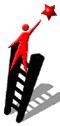 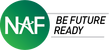 MAPCS ACADEMY OF HOSPITALITY AND TOURISMADMISSIONS APPLICATIONStudent Name	________________________________________________________Parent/Guardian	________________________________________________________Current Grade	__________________    	GPA	_______________________Home Address	________________________________________________________Cell Phone 		Student________________	Parent	_______________________Email Address	Student_________________	Parent_______________________Home Phone		_______________________	Other	_______________________Area of Interest(s)	________________________________________________________Write a brief paragraph describing yourself and your career goals including how being a student of the Academy of Hospitality and Tourism aligns with your career goals. ___________________________________________________________________________________________________________________________________________________________________________________________________________________________________________________________________________________________________________________________________________________________________________________________________________________________________________________________________________________________________________________________________________________________________________________________________________________If selected as a member of the Academy program, I _________________________________                                                                                                               Student Name am aware of the standards and policies of the program and agree that: 	I am making a commitment to the full duration of the AOHT program that includes the courses outlined in the curriculum. I must maintain academic excellence while enrolled in the AOHT which includes maintaining a cumulative GPA (weighted) of 2.0.   A performance improvement plan will be implemented and completed if the GPA falls below 2.0.All AOHT students must complete academy requirements including: course selections, job shadowing, internships, field trips etc. to graduate from the career academy. Participation and/or support of all scheduled AOHT meetings and activities are expected of all members.  My participation will be documented in the work-based learning portfolio that will be maintained throughout my AOHT experience.It is necessary for the AOHT to have a valid email address and cell phone number on file for AOHT students and parents.  Updates may be sent via email and/or text message.I must be dressed appropriately (in business attire or AOHT uniform) for all AOHT activities including job shadowing opportunities, field trips, internship opportunities and guest speakers. Automatic dismissal from the program will be the result of any continued disciplinary problems with any staff member after a suspension from school.By signing below, I acknowledge that I have received, understand and agree to the conditions of continued membership in the AOHT outlined here and in the Academy of Hospitality and Tourism Policies and Standards document. Student Signature__________________________________	 Date__________________Guardian Signature________________________________	Date___________________